Publicado en Aguascalientes el 23/10/2023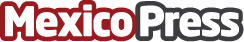 La distribuidora de gas San Marcos explica los beneficios de usar gas lpLa empresa distribuidora de gas, San Marcos, basada en un artículo del sitio web Tarifas de luz sobre el gas lp, menciona las características, beneficios y usos de este tipo de gas como fuente de energíaDatos de contacto:Julia ObispoGas San marcos81 1915 2115Nota de prensa publicada en: https://www.mexicopress.com.mx/la-distribuidora-de-gas-san-marcos-explica-los Categorías: Ecología Aguascalientes Sostenibilidad Sector Energético http://www.mexicopress.com.mx